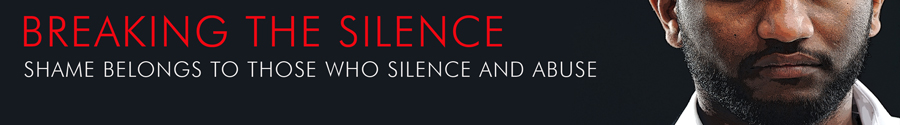 Clinical will statementShamim Khan is to be our Executor, she has access to the accounts and passwords for BtS email and online platforms.“In the event of my death or sudden illness that means I am unable to contact you, I have appointed a Therapeutic Executor who will take care of contacting you on my behalf. They are a qualified counsellor/therapist and adhere to the same ethical framework and confidentiality that I adhere to. They will only access your contact details in an emergency, and discuss with you appropriate onward arrangements”.